国家卫生计生委办公厅关于公布国家药品价格谈判结果的通知发布时间： 2016-05-20国卫办药政函〔2016〕515号各省、自治区、直辖市卫生计生委，新疆生产建设兵团卫生局： 
　　现将2015年国家药品价格谈判结果印发你们，请按照国家卫生计生委等7部门印发的《关于做好国家谈判药品集中采购的通知》（国卫药政发〔2016〕19号）有关精神抓紧落实。 
　　一、各地要在6月底前完成谈判药品集中挂网。在2016—2017年的采购周期内，不再另行组织谈判议价。鼓励优先采购和使用谈判药品。 
　　二、已经将谈判药品纳入当地医疗保险合规费用范围的地区，要进一步巩固完善医保制度和支付方式；尚未确定的地区，要抓紧做好与相关医保政策衔接；确有困难的地区，可首先从大病保险（重大疾病保障）做起。 
　　各地要加强组织领导，统筹做好谈判药品采购、配送、使用、报销等各项工作，形成政策合力。同时，要做好监测评估，加强舆论引导，切实增强人民群众对医改的获得感和认同感，营造良好氛围。　　附件：2015年国家药品价格谈判结果国家卫生计生委办公厅 
2016年5月17日附件2015年国家药品价格谈判结果备注：1.谈判价格为基于与现行医保政策相衔接的公立医疗机构采购价格（含配送费用）； 
　　　2.采购周期为2016—2017年。 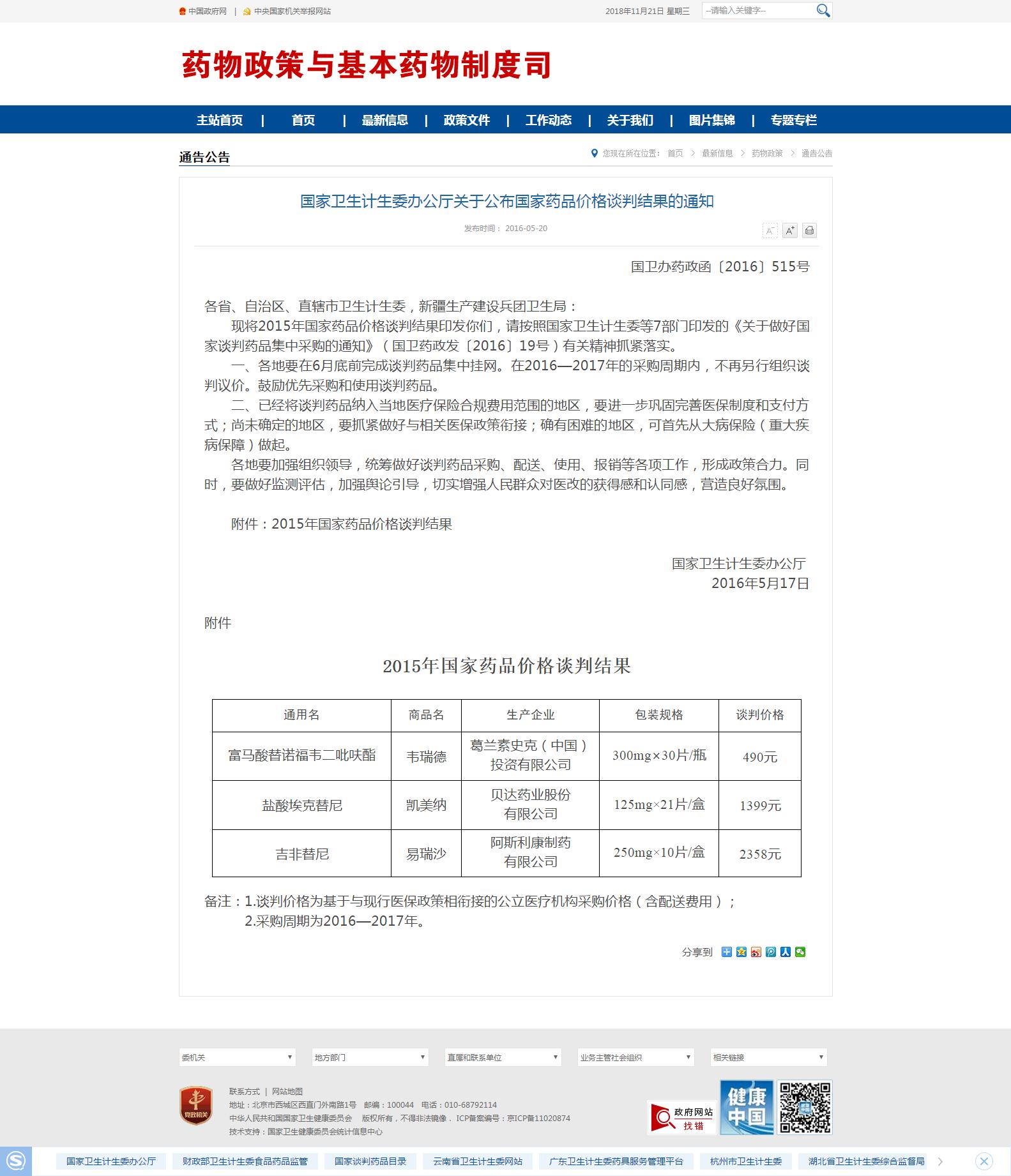 通用名商品名生产企业包装规格谈判价格富马酸替诺福韦二吡呋酯韦瑞德葛兰素史克（中国）投资有限公司300mg×30片/瓶490元盐酸埃克替尼凯美纳贝达药业股份有限公司125mg×21片/盒1399元吉非替尼易瑞沙阿斯利康制药有限公司250mg×10片/盒2358元